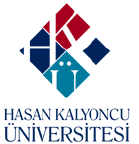 Bölümümüz Ölçme ve Değerlendirme Koordinatörlüğü tarafından hazırlanmış ders-program çıktısı ilişki ve katkı düzeyini belirlemeye yönelik anket Bahar dönemi sonunda her derse ayrı ayrı dersi alan öğrencilere uygulanmıştır. HKU Gastronomi ve Mutfak Sanatları Bölümü eğitim planında yer alan dersler belirlenen program çıktıları ile ilişkisini gösteren matris aşağıda yer almaktadır. Tablo 1. 2022-2023 Güz yarıyılı Gastronomi ve Mutfak Sanatları Bölümü 1. Yarıyıl Mesleki Derslerin Program Çıktılarına Katkı OranlarıDersin Kodu ve AdıPROGRAM ÇIKTILARIPROGRAM ÇIKTILARIPROGRAM ÇIKTILARIPROGRAM ÇIKTILARIPROGRAM ÇIKTILARIPROGRAM ÇIKTILARIPROGRAM ÇIKTILARIPROGRAM ÇIKTILARIPROGRAM ÇIKTILARIPROGRAM ÇIKTILARIPROGRAM ÇIKTILARIPROGRAM ÇIKTILARIPROGRAM ÇIKTILARIPROGRAM ÇIKTILARIPROGRAM ÇIKTILARIPROGRAM ÇIKTILARIPROGRAM ÇIKTILARIPROGRAM ÇIKTILARIPROGRAM ÇIKTILARIPROGRAM ÇIKTILARIPROGRAM ÇIKTILARIPROGRAM ÇIKTILARIPROGRAM ÇIKTILARIPROGRAM ÇIKTILARIPROGRAM ÇIKTILARIPROGRAM ÇIKTILARIPROGRAM ÇIKTILARIPROGRAM ÇIKTILARIPROGRAM ÇIKTILARIPROGRAM ÇIKTILARIDersin Kodu ve Adı123456789101112131415161718192021222324252627282930AİİT201-Atatürk ilkeleri ve İnkılapları-IING101- İngilizce-I56,66GMS117-II. Yabancı Dil 52,30TÜR101-Türk Dili ve Edebiyatı-IGMS-105-Genel İşletme89,0992,72GMS-107-Gıda Güvenliği ve Hijyen  81,2587,5GMS-101-Gastronomiye Giriş69,2367,6967,6966,1567,69GMS-111-Servis Teknikleri68,568,5GMS-203-Fransızca -III63,6GMS-201-Mesleki İngilizce-I64GMS-209-Gıda Kimyası70,8370,83Tablo 1. 2022-2023 Güz yarıyılı Gastronomi ve Mutfak Sanatları Bölümü 1. Yarıyıl Mesleki Derslerin Program Çıktılarına Katkı OranlarıDersin Kodu ve AdıPROGRAM ÇIKTILARIPROGRAM ÇIKTILARIPROGRAM ÇIKTILARIPROGRAM ÇIKTILARIPROGRAM ÇIKTILARIPROGRAM ÇIKTILARIPROGRAM ÇIKTILARIPROGRAM ÇIKTILARIPROGRAM ÇIKTILARIPROGRAM ÇIKTILARIPROGRAM ÇIKTILARIPROGRAM ÇIKTILARIPROGRAM ÇIKTILARIPROGRAM ÇIKTILARIPROGRAM ÇIKTILARIPROGRAM ÇIKTILARIPROGRAM ÇIKTILARIPROGRAM ÇIKTILARIPROGRAM ÇIKTILARIPROGRAM ÇIKTILARIPROGRAM ÇIKTILARIPROGRAM ÇIKTILARIPROGRAM ÇIKTILARIPROGRAM ÇIKTILARIPROGRAM ÇIKTILARIPROGRAM ÇIKTILARIPROGRAM ÇIKTILARIPROGRAM ÇIKTILARIPROGRAM ÇIKTILARIPROGRAM ÇIKTILARIDersin Kodu ve Adı123456789101112131415161718192021222324252627282930GMS211-Menü Planlama85,4585,4590,91GMS215-İçeceklere Giriş 75,3873,84GMS207-Sürdürülebilir Çevre ve Atık Yönetimi 686474GMS217-Baharat ve soslar 8082,2275,55GMS205-Mutfak Uygulamaları-I72,8574,28SSP101-Sosyal Sorumluluk Projeleri 71,482,85